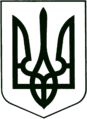 МОГИЛІВ-ПОДІЛЬСЬКА МІСЬКА РАДА
ВІННИЦЬКОЇ ОБЛАСТІР О З П О Р Я Д Ж Е Н Н Яміського головиПро відзначення у Могилів-Подільській міській територіальній громаді Дня пам’яті та примирення,76- річниці Перемоги над нацизмом у Другій світовій війні Керуючись ст. 42 Закону України «Про місцеве самоврядування в Україні», рішенням 2 сесії міської ради 8 скликання  від 23.12.2020 р. № 986 «Про затвердження Програми фінансування загальнодержавних і професійних свят, видатних та пам’ятних дат та заходів з організації прийому офіційних делегацій в Могилів-Подільській міській територіальній громаді на 2021 рік», з метою гідного вшанування подвигу переможців нацизму  у Другій світовій війні, ветеранів війни, учасників  українського визвольного руху, жертв нацистських переслідувань, увічнення пам’яті загиблих у Другій світовій війні, а також утвердження патріотизму та національної гідності, консолідації суспільства:1. Затвердити план заходів по підготовці  та  відзначенню у Могилів – Подільській міській територіальній громаді Дня пам’яті та примирення, Дня перемоги над нацизмом у Другій світовій війні (далі Заходи), згідно з додатком .2. Керівникам управлінь, відділів, структурним підрозділам міської ради забезпечити виконання Заходів, про що інформувати  відділ інформаційної діяльності та комунікацій з громадськістю до 11 травня 2021 року для подальшого узагальнення та інформування облдержадміністрації.3. Контроль за виконанням цього розпорядження покласти на керуючого справами виконавчого комітету В.Вербового.  Міський голова                                                    Геннадій ГЛУХМАНЮКПідготувала: О.СлужалюкДодаток                                                                                до розпорядження міського голови                                                                                                                                                            від   29.04.2021 р.    № 113-р        План заходів з підготовки та відзначення у Могилів-Подільській міській      	територіальній громаді Дня пам’яті та примирення,76- річниці Перемоги над нацизмом у Другій світовій війні 1.Спрямувати підготовку та відзначення Дня пам’яті та примирення, 76 річниці з Дня перемоги над нацизмом у Другій світовій війні для увічнення пам’яті про загиблих воїнів, жертв війни, воєнних злочинів, депортації та злочинів проти людяності, скоєних у роки війни на утвердження героїчних подвигів старших поколінь у перемозі Антигітлерівської коаліції у Другій світовій війні, спадкоємності традицій воїнів – переможців нацизму та нинішніх захисників Вітчизни, консолідацію суспільства навколо ідеї захисту України, національно-патріотичне  виховання громадян, посилення турботи про  ветеранів війни, учасників  українського визвольного руху, жертв нацистських переслідувань.  Протягом 2021 р.                                     		Управління, відділи, структурні підрозділи міської ради.2. Забезпечити: 2.1. організацію і проведення урочистих заходів за участю ветеранів війни, жертв нацистських переслідувань та учасників антитерористичної операції, покладань квітів до пам’ятників, обелісків, пам’ятних знаків загиблим захисникам Вітчизни, зустрічей з ветеранами війни, присвячених Дню пам’яті та примирення, Дня перемоги над нацизмом у Другій світовій війні.     7 травня 2021р.                                          Відділ інформаційної діяльності та комунікацій з громадськістю міської ради;                                                           Управління мистецької політики і ресурсів міської ради; Управління  освіти міської ради; Рада ветеранів; 2.2. висвітлення в місцевих засобах масової інформації  актуальних питань життя ветеранів, учасників українського визвольного руху часів Другої світової війни, жертв нациських переслідувань, спогадів учасників та очевидців подій Другої світової війни та заходів з підготовки та  відзначення у Могилів-Подільській міській територіальній громаді Дня пам’яті та примирення, Дня перемоги над нацизмом у Другій світовій війні. Протягом  року                                     Відділ інформаційної  діяльності                                              та комунікацій з громадськістю міської ради;                                                                              «ПТРЦ «Краяни». 	 2.3. упорядкування військових поховань, ремонт та реставрацію меморіалів, пам’ятників, братських могил та інших місць поховання загиблих під час Другої світової війниТравень 2021р.              		                Управління ЖКГ міської ради;                                                             Управління мистецької політики і ресурсів міської ради.         3. Організувати: 3.1. проведення в навчальних закладах громади тематичних уроків пам’яті, семінарів, літературних вечорів, виховних годин, зустрічей, військово-патріотичних та інших тематичних заходів за участю ветеранів війни, борців за незалежність України у ХХ столітті, учасників антитерористичної операціїТравень 2021р. 	                                   Управління  освіти міської ради; заклади фахової передвищої освіти;3.2.  книжково-ілюстративні виставки, відкриті перегляди літератури, бібліографічні огляди у виставкових залах міських бібліотек  тематичні заняття із переглядом виставок на військову тематику для студентської та учнівської молоді    Травень 2021р.                                Заклади фахової передвищої освіти;                                                             управління мистецької політики і ресурсів міської ради.         3. 3. надання матеріальної допомоги ветеранам війни, учасникам українського визвольного руху часів Другої світової війни, мешканцям Могилів-Подільської міської територіальної громади згідно клопотання голови Могилів-Подільської міської ради організації ветеранів.  Травень 2021 року                                         Відділ інформаційної діяльності			                                                    комунікацій з громадськістю.       							  4. Уживати заходів щодо поліпшення соціального захисту ветеранів війни, учасників українського визвольного руху часів Другої світової війни, жертв нацистських переслідувань, сімей загиблих  (померлих) воїнів,  забезпечення надання їм необхідної медичної допомоги та матеріальної підтримки.Протягом 2021р.                                                       Управління праці та соціального захисту населення міської ради;				        				                   МЦ ПМСД.	5. Рекомендувати керівникам релігійних конфесій провести панахиди за жертвами Другої світової війни, молебні за мир та злагоду в Україні, за захисників Вітчизни.	  Травень 2021 р.                        	   Відділ інформаційної діяльності та комунікацій з громадськістю міської ради.6. Сприяти розвитку волонтерського руху, діяльності громадських об'єднань і релігійних організацій, що надають допомогу та підтримку ветеранам війни, учасникам українського визвольного руху часів Другої світової війни, жертвам нацистських переслідувань, сім'ям загиблих (померлих) воїнів, дітям війни, а також поширенню благодійництва та шефства підприємств і організацій, підприємців над закладами охорони здоров'я та соціального захисту населення, які забезпечують обслуговування ветеранів війни           Постійно                         	                                           Управління, відділи, структурні підрозділи міської ради.Керуючий справами виконкому                           Володимир ВЕРБОВИЙВід 29.04.2021 р.м. Могилів-Подільський                 № 113-р